Career Development Professionals of Indiana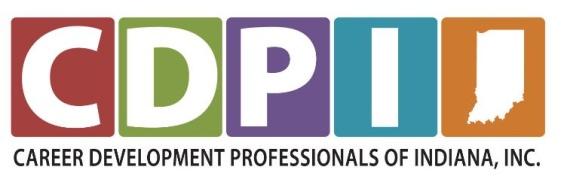 Board of Directors Job Description FormPositionTreasurerTerm of service2 years (beginning July 1, ending June 30; eligible for re-election)PurposeServes as liaison between a hired external bookkeeper/CPA and CDPI’s Board of Directors and membership. Partners closely with bookkeeper to maintain organization and transparency of finances.Type of PositionApplication required. QualificationsActive member of CDPIAbility to write and edit effectivelyEffective time management and clear communication skillsTime Commitment RequiredBoard meetings: 3-4 hour meetings quarterlyApproximately 5-7 hours monthly to communicate with bookkeeper and maintain communication with board of directorsResponsibilitiesPresent financial status reports during quarterly board meetings and annual membership business meetingServe as financial representative with other CDPI officers on federal, state and business documentsMaintain consistent working relationship and payment to external bookkeeperWork with bookkeeper to process reimbursements and payments for organization expensesProvide payment for upfront expenses related to annual conference or professional development opportunitiesVerify membership status and payments by reviewing financial transactionsOffer guidance and feedback on decisions related to advancing CDPI’s missionCalendar of ActivitiesJune (prior to term): Review website to become familiar with history of CDPISummer: Receive training from board and bookkeeper and learn roleFall: Work with bookkeeper to process payments related to professional development activities; attend professional development activities hosted/sponsored by CDPISpring: Work with bookkeeper, conference planning committee and members to process conference paymentsQuarterly: Summarize financial accounts for quarterly board meetings and present project status reportsMay: Participate in the annual spring conference. Notes/Advice